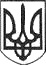 РЕШЕТИЛІВСЬКА МІСЬКА РАДАПОЛТАВСЬКОЇ ОБЛАСТІ(четверта позачергова сесія восьмого скликання)РІШЕННЯ25 лютого 2021 року                                                                               № 196-4-VIIІПро затвердження проекту землеустроющодо відведення земельної ділянки длябудівництва і обслуговування житлового будинку, господарських будівель і спорудКеруючись Земельним кодексом України, законами України ,,Про місцеве самоврядування в Україні”, „Про землеустрій”, ,,Про державний земельний кадастр”, розпорядженням Кабінету Міністрів України від 12 червня 2020 року № 721-р „Про визначення адміністративних центрів та затвердження територій територіальних громад Полтавської області”, розглянувши заяви громадян, Решетилівська міська радаВИРІШИЛА:1. Затвердити Бардакову Анатолію Івановичу проект землеустрою щодо відведення земельної ділянки площею 0,25 га для будівництва і обслуговування житлового будинку, господарських будівель і споруд та передати її в приватну власність (кадастровий номер 5324255100:00:010:0145) за адресою:Полтавська область, Полтавський район, с. Хоружі, вулиця Житомирська.2. Затвердити Дудник Світлані Олексіївні проект землеустрою щодо відведення земельної ділянки площею 0,10 га для будівництва і обслуговування житлового будинку, господарських будівель і споруд та передати її в приватну власність (кадастровий номер 5324255100:30:001:1034) за адресою:Полтавська область, Полтавський район, м. Решетилівка, вулиця Зоряна.3. Затвердити Куксі Лідії Василівні проект землеустрою щодо відведення земельної ділянки площею 0,25 га для будівництва і обслуговування житлового будинку, господарських будівель і споруд та передати її в приватну власність (кадастровий номер 5324281901:01:002:0008) за адресою:Полтавська область, Полтавський район, с. Лобачі.4. Затвердити Лещенко Галині Олександрівні проект землеустрою щодо відведення земельної ділянки площею 0,25 га для будівництва і обслуговування житлового будинку, господарських будівель і споруд та передати її в приватну власність (кадастровий номер 5322081601:01:001:0055) за адресою:Полтавська область, Полтавський район, с. Говтва.Міський голова 						               	О.А. Дядюнова